РАЙОННЫЙ СЕМИНАР–ПРАКТИКУМ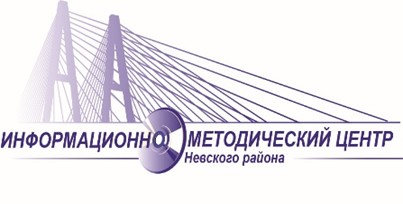 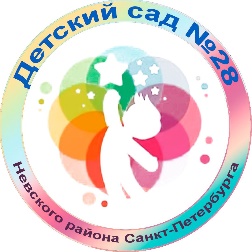 «Использование инновационных технологий
 на занятиях по физической культуре с детьми 3-7 лет»Место проведения: ГБДОУ детский сад №28 Невского района Санкт-Петербурга
(ул.Подвойского д.29, корп.2)Время: 24 апреля 2024, 13:00.
ПРОГРАММАПРОГРАММА12:45 – 13:00Регистрация участников13:00 – 13:03Вступительное словоСеменова Алла Аркадьевна, заведующий ГБДОУ детского сада №28 Невского района Санкт-Петербурга13:03 – 13:13«Организация утренней гимнастики с применением инновационных технологий в старшем дошкольном возрасте»Инструктор по плаванию Терентьева Елена Владимировна; воспитатель Харитонова Екатерина Вячеславовна
ГБДОУ детский сад №23 Невского района Санкт-Петербурга 13:13 – 13:28Мастер–класс «Использование игрового пособия «Волшебный парашют» в работе с детьми дошкольного возрастаИнструктор по физической культуре Кривопаленко Елена Анатольевна;воспитатели: Алексеева Ирина Николаевна, Донченко Любовь Павловна;старший воспитатель Левичева Антонина Александровна;
музыкальный руководитель Коровкина Дарья Юрьевна 
ГБДОУ детский сад №28 Невского района Санкт-Петербурга13:28 – 13:38«Фитбол–гимнастика, как инновационная технология физического развития детей старшего дошкольного возраста»Инструктор по физической культуре Няргинен Юлия Вячеславовна
ГБДОУ детский сад №108 Невского района Санкт-Петербурга13:38 - 13:48Развивающее пособие по физическому развитию детей младшего дошкольного возраста «Спортивная карусель»Воспитатели: Александрова Светлана Юльяновна, Васильева Марина Александровна;Инструктор по физической культуре Мясищева Наталья Владимировна
ГБДОУ детский сад №120 Невского района Санкт-Петербурга13:48 - 13:58«Степ–аэробика, как средство сохранения здоровья детей с нарушением зрения»Инструктор по физической культуре Кайдалова Елена Николаевна 
ГБДОУ детский сад №104 Невского района Санкт-Петербурга13:58 – 14:08«Эффективные приемы ритмической гимнастики на занятиях и в досуговой деятельности»Инструктор по физической культуре Грачева Наталья ВалерьевнаГБДОУ детский сад №109 Невского района Санкт–Петербурга14:08 – 14:23«Эффективные практики и инновационные подходы в физическом воспитании детей в дошкольном возрасте. Мастер – класс для педагогов «Технология базовых элементов, направленных на развитие физических качеств дошкольников» Инструктор по физической культуре Ульченко Елизавета ВладимировнаГБДОУ детский сад №115 Невского района Санкт–Петербурга14:23 – 14:25Заключительное словоАфонасьева Марина Васильевна, заместитель заведующего 
ГБДОУ детский сад №28 Невского района Санкт–Петербурга14:30Кофе – брейк